		Referat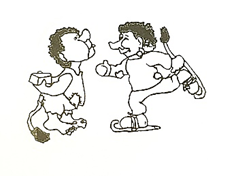 Møtetype og nummer: styremøte August 2021				Dato: 30.08.2021Tilstade: Marita Aklestad, Liv Grete Stokke, Trude Ulvestad, Jan Egil Gretland Tid: 	20.00-21.00				Skrivar: Arnt-Helge BjerknesNR.	 Innhold						      Ansvar	  Vedlegg11Forslag til ny finansiering av barnehagane:Styret vil ta opp dette med dei andre private barnehagane om ein skal gå ilag om felles uttale til høringa.Forslag til ny finansiering av barnehagane:Styret vil ta opp dette med dei andre private barnehagane om ein skal gå ilag om felles uttale til høringa.Forslag til ny finansiering av barnehagane:Styret vil ta opp dette med dei andre private barnehagane om ein skal gå ilag om felles uttale til høringa.Forslag til ny finansiering av barnehagane:Styret vil ta opp dette med dei andre private barnehagane om ein skal gå ilag om felles uttale til høringa.22Lager ved gymsalFrå veke 36 vil vi starte bygget av lager utanfor gymsalen + tak over porten på den sida.Lager ved gymsalFrå veke 36 vil vi starte bygget av lager utanfor gymsalen + tak over porten på den sida.Lager ved gymsalFrå veke 36 vil vi starte bygget av lager utanfor gymsalen + tak over porten på den sida.Lager ved gymsalFrå veke 36 vil vi starte bygget av lager utanfor gymsalen + tak over porten på den sida.33Garasjebygget:Vi har no fått tatt bygget i bruk. Det gjenstår enkelte små ting.Garasjebygget:Vi har no fått tatt bygget i bruk. Det gjenstår enkelte små ting.Garasjebygget:Vi har no fått tatt bygget i bruk. Det gjenstår enkelte små ting.Garasjebygget:Vi har no fått tatt bygget i bruk. Det gjenstår enkelte små ting.44Smittevern Vi følger dei anbefalingane som gjelder til ei kvar tid. Lokale og sentrale. Smittevern Vi følger dei anbefalingane som gjelder til ei kvar tid. Lokale og sentrale. Smittevern Vi følger dei anbefalingane som gjelder til ei kvar tid. Lokale og sentrale. Smittevern Vi følger dei anbefalingane som gjelder til ei kvar tid. Lokale og sentrale. 55Personalgruppa:Vi vil trenge ein ny reinholdar i ei mindre stilling frå oktober 2021Frå 2022 vil vi trenge to fagarbeidar og to pedagogarUtlysinga vil bli lagt på heimesida og møre Nytt. Personalgruppa:Vi vil trenge ein ny reinholdar i ei mindre stilling frå oktober 2021Frå 2022 vil vi trenge to fagarbeidar og to pedagogarUtlysinga vil bli lagt på heimesida og møre Nytt. Personalgruppa:Vi vil trenge ein ny reinholdar i ei mindre stilling frå oktober 2021Frå 2022 vil vi trenge to fagarbeidar og to pedagogarUtlysinga vil bli lagt på heimesida og møre Nytt. Personalgruppa:Vi vil trenge ein ny reinholdar i ei mindre stilling frå oktober 2021Frå 2022 vil vi trenge to fagarbeidar og to pedagogarUtlysinga vil bli lagt på heimesida og møre Nytt. 